Comunicazioni della F.I.G.C.Comunicazioni della L.N.D.Comunicazioni del Comitato RegionaleConsiglio DirettivoSegreteriaPer tutte le comunicazioni con la Segreteria del Calcio a Cinque - richieste di variazione gara comprese - è attiva la casella e-mail c5marche@lnd.it; si raccomandano le Società di utilizzare la casella e-mail comunicata all'atto dell'iscrizione per ogni tipo di comunicazione verso il Comitato Regionale Marche. PRONTO AIA CALCIO A CINQUE334 3038327FINALI GIOVANILI 2017/2018Le Società che volessero organizzare le Finali Giovanili di Calcio a Cinque il 14 ed il 15 aprile 2018 sono pregate di presentare la propria candidatura a mezzo e-mail (c5marche@lnd.it).ISCRIZIONI TORNEI CALCIO A CINQUE PRIMAVERILISi comunica che sono aperte le iscrizioni ai seguenti Tornei riservati alle squadre che non hanno avuto accesso ai Quarti di Finale dei rispettivi campionati:Torneo Primavera C5 FemminileTorneo Primavera C5 JunioresTorneo Primavera C5 AllieviTorneo Primavera C5 GiovanissimiLe richieste di iscrizione, DA EFFETTUARSI ESCLUSIVAMENTE CON MODALITÀ ON LINE, dovranno essere trasmesse a mezzo firma elettronica, entro e non oltre il giorno:GIOVEDI' 29 MARZO 2018, ORE 19:00Per procedere all'iscrizione si ricorda alle Società di seguire l’“applicazione guidata richiesta iscrizioni” all’interno del menu "Iscrizioni regionali e provinciali" all'interno dell'area società nel portale www.lnd.it.Si fa presente inoltre il termine del 29 marzo p.v. non sarà derogabile, pertanto si sollecitano tutte le Società ad ottemperare alle iscrizioni entro tale scadenza. I Tornei avranno inizio SABATO 7 APRILE p.v.RIUNIONI PROVINCIALI CON LE SOCIETA’

Si ribadisce che sono state programmate le riunioni provinciali con le Società che si svolgeranno secondo il seguente programma:                             
PESARO									Lunedì 12.03.2018
Sede Delegazione FIGC di Pesaro – via del Cinema 5
MACERATA									Giovedì 15.03.2018Hotel “Grassetti” – Zona Industraile di Corridonia
Tutte le riunioni avranno inizio alle ore 17,30.
Nel corso delle riunioni saranno trattati e discussi temi e problemi relativi all’attività, sia regolamentari che organizzativi, presenti i dirigenti regionali e provinciali. 
Si auspica la consueta massiccia e responsabile presenza.
FASE NAZIONALE COPPA ITALIA VINCENTI COPPA REGIONALE FEMMINILE(stralcio C.U. n° 628 del 05/03/2018 Divisione Calcio a Cinque)FINAL EIGHTSocietà qualificateA.S.D.VILLA IMPERIALE PLANETVIP 	ETA BETA FOOBALL 			 SPORTLAND SSDARL 			 DUOMO CHIERI A.S.D. 			 A.S.D. REAL PRAENESTE 			 A.S.D. FUTSAL NUCERIA FEMMINILE 	 A.S.D. MANFREDONIA 2000 		 A.S.D. PRO MEGARA IBLEA FUTSAL 	...omissis...Località		BARI...omissis...Date di svolgimento	9 - 10 - 11 marzo 2018...omissis...CampionatiCALCIO A CINQUE SERIE C1RECUPERO GAREGIRONE "A - UNICO"IX^ GIORNATA RITORNOLa gara C.U.S. MACERATA CALCIO A5 - FANO CALCIO A 5 sarà recuperata MERCOLEDI' 21/03/2018 alle ore 22:00, stesso campo.CALCIO A CINQUE SERIE C2RECUPERO GAREGIRONE "B"IX^ GIORNATA RITORNOLa gara CAMPOCAVALLO - ILL.PA. CALCIO A 5 sarà recuperata MERCOLEDI' 21/03/2018 alle ore 21:30, stesso campo.GIUDICE SPORTIVOIl Giudice Sportivo, Avv. Claudio Romagnoli nella seduta del 09/03/2018, ha adottato le decisioni che di seguito integralmente si riportano:GARE DEL 7/ 3/2018 PROVVEDIMENTI DISCIPLINARI In base alle risultanze degli atti ufficiali sono state deliberate le seguenti sanzioni disciplinari. A CARICO CALCIATORI NON ESPULSI DAL CAMPO AMMONIZIONE CON DIFFIDA (IV INFR) 							F.to IL GIUDICE SPORTIVO 						   	       Claudio RomagnoliREGIONALE JUNIORES CALCIO A 5RECUPERO GAREGIRONE "SILVER - B"VIII^ GIORNATALa gara FUTSAL FBC - FUTSAL PRANDONE sarà recuperata SABATO 24/03/2018 alle ore 16:00, stesso campo.RISULTATIRISULTATI UFFICIALI GARE DEL 08/03/2018Si trascrivono qui di seguito i risultati ufficiali delle gare disputateGIUDICE SPORTIVOIl Giudice Sportivo, Avv. Claudio Romagnoli nella seduta del 09/03/2018, ha adottato le decisioni che di seguito integralmente si riportano:GARE DEL 8/ 3/2018 PROVVEDIMENTI DISCIPLINARI In base alle risultanze degli atti ufficiali sono state deliberate le seguenti sanzioni disciplinari. A CARICO CALCIATORI NON ESPULSI DAL CAMPO AMMONIZIONE (II INFR) 							F.to IL GIUDICE SPORTIVO 						   	       Claudio RomagnoliCLASSIFICAGIRONE GGIRONE SAGIRONE SBALLIEVI C5 REGIONALI MASCHILIVARIAZIONI AL PROGRAMMA GAREGIRONE "A"IX^ GIORNATA RITORNOLa gara FFJ CALCIO A 5 - AUDAX 1970 S.ANGELO sarà disputata GIOVEDI' 22/03/2018 alle ore 17:00, stesso campo.XI^ GIORNATA RITORNOLa gara CALCIO A 5 CORINALDO - JESI CALCIO A 5 sarà disputata DOMENICA 18/03/2018 alle ore 15:30, stesso campo.GIOVANISSIMI C5 REG. MASCHILIRISULTATIRISULTATI UFFICIALI GARE DEL 08/03/2018Si trascrivono qui di seguito i risultati ufficiali delle gare disputateCLASSIFICAGIRONE AGIRONE BErrata CorrigeCAMPIONATO REGIONALE CALCIO A CINQUE SERIE C2 GIRONE "A"A seguito di rettifica arbitrale, nel Comunicato Ufficiale n° 95 del 08/03/2018 è stato inserito tra i calciatori squalificati per una gara per recidiva in ammonizione (V infr) il signor CARLETTI ANDREA della Società Real S.Costanzo Calcio 5, sanzione che deve ritenersi revocata con effetto immediato.Al contempo deve ritenersi inserito tra i calciatori ammoniti il signor PACENTI MARCO della Società Real S.Costanzo Calcio 5, come risulta pubblicato nel presente Comunicato Ufficiale.Le ammende irrogate con il presente comunicato dovranno pervenire a questo Comitato entro e non oltre il 19/03/2018.Pubblicato in Ancona ed affisso all’albo del C.R. M. il 09/03/2018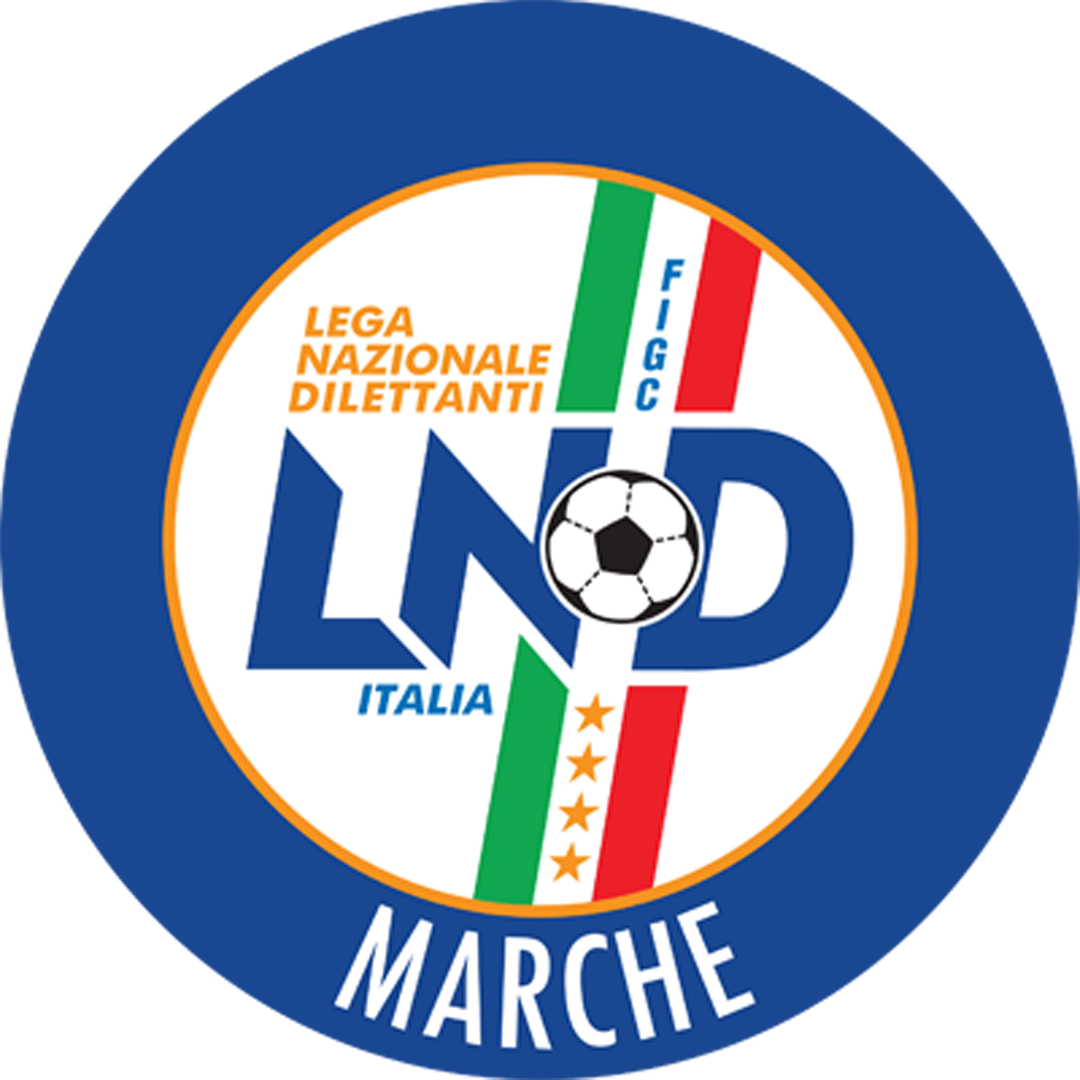 Federazione Italiana Giuoco CalcioLega Nazionale DilettantiComitato Regionale MarcheVia Schiavoni, snc - 60131 ANCONACENTRALINO: 071 285601 - FAX: 071 28560403sito internet: www.lnd.ite-mail: c5marche@lnd.it – pec: marche@pec.figcmarche.itStagione Sportiva 2017/2018Stagione Sportiva 2017/2018Comunicato Ufficiale N° 96 del 09/03/2018CALCIO A CINQUEComunicato Ufficiale N° 96 del 09/03/2018CALCIO A CINQUEPACENTI MARCO(REAL S.COSTANZO CALCIO 5) LANI MATTEO(ATL URBINO C5 1999) PALMA ANDREA(ATL URBINO C5 1999) SquadraPTGVNPGFGSDRPEA.S.D. CALCIO A 5 CORINALDO2177004418260A.S.D. INVICTA FUTSAL MACERATA167511252320A.S.D. C.U.S. MACERATA CALCIO A5127403332940G.S. AUDAX 1970 S.ANGELO1183232123-20C.U.S. ANCONA1073133134-30A.S.D. PIETRALACROCE 73872232021-10A.S.D. HELVIA RECINA FUTSAL RECA772142832-40A.S.D. AMICI DEL CENTROSOCIO SP.67205323200POL.D. U.MANDOLESI CALCIO170161133-220SquadraPTGVNPGFGSDRPEA.S.D. CITTA DI FALCONARA2177005310430A.S.D. REAL FABRIANO2177004615310A.S.D. FFJ CALCIO A 51274033137-60A.S.D. ATL URBINO C5 19991274031723-60A.S.D. REAL S.COSTANZO CALCIO 587223292450A.S.D. FANO CALCIO A 5762132428-40A.S.D. ACLI MANTOVANI CALCIO A 5471153245-130A.S.D. CASENUOVE371061233-210A.S.D. DINAMIS 1990371061847-290SquadraPTGVNPGFGSDRPEU.S.D. ACLI VILLA MUSONE2177004112290A.S.D. CANTINE RIUNITE CSI1976103724130A.S.D. L ALTRO SPORT CALCIO A 5137412241860SCSSD POLISPORTIVA GAGLIARDA1083143235-30A.S.D. FUTSAL FERMO S.C.1073132734-70A.S.D. FUTSAL FBC65203322570A.S.D. ACLI AUDAX MONTECOSARO C5672052335-120POL. CSI STELLA A.S.D.361051430-160A.S.D. FUTSAL PRANDONE060061128-170SquadraPTGVNPGFGSDRPEC.U.S. ANCONA39171300146201260A.S.D. AMICI DEL CENTROSOCIO SP.331711039629670A.S.D. PESAROFANO CALCIO A525178146449150C.S.D. VIRTUS TEAM SOC.COOP.22177156877-90A.S.D. REAL S.COSTANZO CALCIO 51817608494900A.S.D. CALCIO A 5 CORINALDO121640964106-420U.S. TAVERNELLE917301040103-630G.S. AUDAX 1970 S.ANGELO017001326120-940sq.B AMICI DEL CENTROSOCIOsq.B0160000000sq.B REAL S.COSTANZO CALCIsq.B0170000000SquadraPTGVNPGFGSDRPEA.S.D. C.U.S. MACERATA CALCIO A53715121212253690A.S.D. CANTINE RIUNITE CSI341511137836420A.F.C. FERMO SSD ARL3215102310259430A.S.D. FUTSAL ASKL301410046251110U.S.D. ACLI VILLA MUSONE21156366792-250A.S.D. ACLI AUDAX MONTECOSARO C5151550105869-110A.S.D. ACLI MANTOVANI CALCIO A 512153394893-450A.S.D. FUTSAL FBC101531116493-290SCSSD POLISPORTIVA GAGLIARDA415111345100-550 Il Responsabile Regionale Calcio a Cinque(Marco Capretti)Il Presidente(Paolo Cellini)